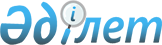 "Шиелі ауданының 2012-2014 жылдарға арналған бюджеті туралы" аудандық мәслихаттың 2011 жылғы 20 желтоқсандағы N 52/2 шешіміне өзгерістер мен толықтырулар енгізу туралы
					
			Күшін жойған
			
			
		
					Қызылорда облысы Шиелі аудандық мәслихатының 2012 жылғы 12 сәуірдегі N 3/3 шешімі. Қызылорда облысының Әділет департаментінде 2012 жылы 23 сәуірде N 10-9-220 тіркелді. Күші жойылды - Қызылорда облысы Шиелі аудандық мәслихатының 2013 жылғы 04 қаңтардағы N 12/2 шешімімен      Ескерту. Күші жойылды - Қызылорда облысы Шиелі аудандық мәслихатының 04.01.2013 N 12/2 шешімімен.      РҚАО ескертпесі:

      Мәтінде авторлық орфография және пунктуация сақталған.

      "Қазақстан Республикасының Бюджет кодексі", Қазақстан Республикасының 2008 жылғы 4 желтоқсандағы кодексіне, "Қазақстан Республикасындағы жергілікті мемлекеттік басқару және өзін-өзі басқару туралы" Қазақстан Республикасының 2001 жылғы 23 қаңтардағы Заңының 6-бабының 1-тармағының 1) тармақшасына, сәйкес Шиелі аудандық мәслихаты ШЕШЕМІЗ:



      1. "Шиелі ауданының 2012-2014 жылдарға арналған бюджеті туралы" (нормативтік құқықтық актілерді мемлекеттік тіркеу Тізілімінде 2011 жылдың 23 желтоқсанында 10-9-211 нөмірімен тіркелген, аудандық "Өскен Өңір" газетінің 2012 жылғы 7 қаңтардағы N 4-7 шығарлымында жарияланған) аудандық мәслихаттың 2011 жылғы 20 желтоқсандағы N 52/2 шешіміне мынадай өзгерістер мен толықтырулар енгізілсін:



      1-тармақтың 1), 2) тармақшалары мынадай редакцияда жазылсын:

      "1) кірістер 7 443 366 мың теңге;

      трансферттер түсімдері 6 125 427 мың теңге;

      2) шығындар 7 476 207 мың теңге;

      1-тармақтың 5), 6) тармақшалары мынадай редакцияда жазылсын:

      "5) бюджет тапшылығы (профициті) -125 769 мың теңге;

      6) бюджет тапшылығын қаржыландыру (профицитін пайдалану) 125 769 мың теңге;

      бюджет қаражатының пайдаланылатын қалдықтары 59 981 мың теңге;



      аталған шешімнің 1-қосымшасы осы шешімнің 1-қосымшасына сәйкес жазылсын.



      5-тармақ мынадай редакцияда жазылсын:

      аталған шешімнің 4-қосымшасы осы шешімнің 2-қосымшасына сәйкес жазылсын.



      7-тармақ мынадай редакцияда жазылсын:

      аталған шешімнің 7-қосымшасы осы шешімнің 3-қосымшасына сәйкес жазылсын.



      3. Осы шешім 2012 жылдың 1 қаңтардан бастап қолданысқа енгізіледі.      Аудандық мәслихаттың

      сессия төрағасы                             П. Архабаев      Аудандық мәслихаттың 

      хатшысы                                     Ә. Оразбекұлы      Шиелі аудандық мәслихаттың

      2012 жылғы "12" сәуірдегі

      кезекті сессиясының N 3/3 шешіміне

      1-қосымша      Шиелі аудандық мәслихаттың

      2011 жылғы "20" желтоқсандағы

      кезекті сессиясының N 52/2 шешімінің

      1-қосымшасы        

2012 жылға арналған аудандық бюджет      Шиелі аудандық мәслихаттың

      2012 жылғы "12" сәуірдегі

      кезекті сессиясының N 3/3 шешіміне

      2-қосымша      Шиелі аудандық мәслихаттың

      2011 жылғы "20" желтоқсандағы

      кезекті сессиясының N 52/2 шешімінің

      4-қосымшасы        

Кент, ауылдық (селолық) округ әкiмi аппаратының 2012 жылға арналған жергiлiктi бюджеттерінің шығыстары      Шиелі аудандық мәслихаттың

      2012 жылғы "12" сәуірдегі

      кезекті сессиясының N 3/3 шешіміне

      3-қосымша      Шиелі аудандық мәслихаттың

      2011 жылғы "20" желтоқсандағы

      кезекті сессиясының N 52/2 шешімінің

      7-қосымшасы 

2012-2014 жылдарға арналған аудандық бюджеттiң инвестициялық жобаларының тiзiмi
					© 2012. Қазақстан Республикасы Әділет министрлігінің «Қазақстан Республикасының Заңнама және құқықтық ақпарат институты» ШЖҚ РМК
				СанатыСанатыСанатыСанатыСомасы, мың теңге
СыныбыСыныбыСыныбыІшкі сыныбыІшкі сыныбы1
2
3
4
5
Атауы
1. Кірістер7443366100Салықтық түсімдер1267445110Табыс салығы652419112Жеке табыс салығы652419130Әлеуметтiк салық378446131Әлеуметтік салық378446140Меншiкке салынатын салықтар214729141Мүлiкке салынатын салықтар164121143Жер салығы7618144Көлiк құралдарына салынатын салық42020145Бірыңғай жер салығы970150Тауарларға, жұмыстарға және қызметтерге салынатын ішкі салықтар16784152Акциздер5400153Табиғи және басқа ресурстарды пайдаланғаны үшiн түсетiн түсiмдер2782154Кәсiпкерлiк және кәсiби қызметтi жүргiзгенi үшiн алынатын алымдар7318155Құмар ойын бизнеске салық1284180Заңдық мәнді іс-әрекеттерді жасағаны және (немесе) оған уәкілеттігі бар мемлекеттік органдар немесе лауазымды адамдар құжаттар бергені үшін алынатын міндетті төлемдер5067181Мемлекеттік баж5067200Салықтық емес түсімдер7069210Мемлекет меншігінен түсетін кірістер470211Мемлекеттік кәсіпорындардың таза кіріс бөлігінің түсімдері50215Мемлекет меншігіндегі мүлікті жалға беруден түсетін кірістер416217Мемлекеттік бюджеттен берілген кредиттер бойынша сыйақылар4260Басқа да салықтық емес түсiмдер6599261Басқа да салықтық емес түсiмдер6599300Негізгі капиталды сатудан түсетін түсімдер43425310Мемлекеттік мекемелерге бекітілген мемлекеттік мүлікті сату27140311Мемлекеттік мекемелерге бекітілген мемлекеттік мүлікті сату27140330Жерді және материалдық емес активтерді сату16285331Жерді сату10585332Материалдық емес активтерді сату5700400Трансферттер түсімі6125427420Мемлекеттік басқарудың жоғары тұрған органдарынан түсетін трансферттер6125427422Облыстық бюджеттен түсетін трансферттер6125427Функционалдық топФункционалдық топФункционалдық топФункционалдық топБюджеттік бағдарламалардың әкiмшiсiБюджеттік бағдарламалардың әкiмшiсiБюджеттік бағдарламалардың әкiмшiсiБағдарламаБағдарламаАтауы
2. Шығындар74762071Жалпы сипаттағы мемлекеттiк қызметтер 391844112Аудан (облыстық маңызы бар қала) мәслихатының аппараты213381Аудан (облыстық маңызы бар қала) мәслихатының қызметін қамтамасыз ету жөніндегі қызметтер147383Мемлекеттік органдардың күрделі шығыстары6600122Аудан (облыстық маңызы бар қала) әкімінің аппараты904421Аудан (облыстық маңызы бар қала) әкімінің қызметін қамтамасыз ету жөніндегі қызметтер767703Мемлекеттік органдардың күрделі шығыстары13672123Қаладағы аудан, аудандық маңызы бар қала, кент, ауыл (село), ауылдық (селолық) округ әкімінің аппараты2431901Қаладағы ауданның, аудандық маңызы бар қаланың, кенттің, ауылдың (селоның), ауылдық (селолық) округ әкімінің қызметін қамтамасыз ету жөніндегі қызметтер22645022Мемлекеттік органдардың күрделі шығыстары16740452Ауданның (облыстық маңызы бар қаланың) қаржы бөлімі205081Аудандық бюджетті орындау және коммуналдық меншікті (облыстық маңызы бар қала) саласындағы мемлекеттік саясатты іске асыру жөніндегі қызметтер181222Ақпараттық жүйелер құру65010Жекешелендіру, коммуналдық меншікті басқару, жекешелендіруден кейінгі қызмет және осыған байланысты дауларды реттеу130011Коммуналдық меншікке түскен мүлікті есепке алу, сақтау, бағалау және сату13618Мемлекеттік органдардың күрделі шығыстары300453Ауданның (облыстық маңызы бар қаланың) экономика және бюджеттік жоспарлау бөлімі163661Экономикалық саясатты, мемлекеттік жоспарлау жүйесін қалыптастыру мен дамыту және ауданды (облыстық маңызы бар қаланы) басқару саласындағы мемлекеттік саясатты іске асыру жөніндегі қызметтер163662Қорғаныс2208122Аудан (облыстық маңызы бар қала) әкімінің аппараты22085Жалпыға бірдей әскери міндетті атқару шеңберіндегі іс-шаралар19506Аудан (облыстық маңызы бар қала) ауқымындағы төтенше жағдайлардың алдын алу және оларды жою2583Қоғамдық тәртіп, қауіпсіздік, құқық, сот, қылмыстық-атқару қызметі5033458Ауданның (облыстық маңызы бар қаланың) тұрғын үй-коммуналдық шаруашылық, жолаушылар көлігі және автомобиль жолдары бөлімі503321Елді мекендерде жол жүрісі қауіпсіздігін қамтамасыз ету50334Бiлiм беру4411828123Қаладағы аудан аудандық маңызы бар қала, кент, аул (село), ауылдық (селолық) округ әкімі аппараты1455Ауылдық (селолық) жерлерде балаларды мектепке дейін тегін алып баруды және кері алып келуді ұйымдастыру145464Ауданның білім бөлімі44116831Жергілікті деңгейде білім беру саласындағы мемлекеттік саясатты іске асыру жөніндегі қызметтер284603Жалпы білім беру37010115Ауданның (облыстық маңызы бар қаланың) мемлекеттiк бiлiм беру мекемелер үшiн оқулықтар мен оқу-әдістемелік кешендерді сатып алу және жеткiзу160296Балаларға қосымша білім беру1206097Аудандық (қалалық) ауқымындағы мектеп олимпиадаларын және мектептен тыс іс-шараларды өткiзу3739Мектепке дейінгі тәрбиелеу мен оқытуды қамтамасыз ету46261415Республикалық бюджеттен берілетін трансферттер есебінен жетім баланы (жетім балаларды) және ата-аналарының қамқорынсыз қалған баланы (балаларды) күтіп-ұстауға асыраушыларына ай сайынғы ақшалай қаражат төлемдері1249620Республикалық бюджеттен берілетін трансферттер есебінен үйде оқытылатын мүгедек балаларды жабдықпен, бағдарламалық қамтыммен қамтамасыз ету 1152721Республикалық бюджеттен берілетін нысаналы трансферттер есебінен мектепке дейінгі ұйымдардың тәрбиешілеріне біліктілік санаты үшін қосымша ақының мөлшерін ұлғайту 470864Республикалық бюджеттен берілетін трансферттер есебінен мектеп мұғалімдеріне біліктілік санаты үшін қосымша ақының мөлшерін ұлғайту538565Денсаулық сақтау68Денсаулық сақтау саласындағы өзге де қызметтер68123Қаладағы аудан аудандық маңызы бар қала, кент, аул (село), ауылдық (селолық) округ әкімінің аппараты682Ерекше жағдайларда сырқаты ауыр адамдарды дәрігерлік көмек көрсететін ең жақын денсаулық сақтау ұйымына жеткізуді ұйымдастыру686Әлеуметтiк көмек және әлеуметтiк қамсыздандыру460741451Ауданның (облыстық маңызы бар қаланың) жұмыспен қамту және әлеуметтік бағдарламалар бөлімі4607411Жергілікті деңгейде ауданның жұмыспен қамтуды қамтамасыз ету және әлеуметтік бағдарламаларды іске асыру саласындағы мемлекеттік саясатты іске асыру жөніндегі қызметтер316712Еңбекпен қамту бағдарламасы741803Қайтыс болған Совет одағы батырларын, "Халық қаһармандарын", Социалистік Еңбек ерлерін, Даңқ Орденінің үш дәрежесімен және "Отан"орденімен марапатталған соғыс ардагерлері мен мүгедектерін жерлеу рәсімдері бойынша қызмет көрсету624Ауылдық елді мекендерде тұратын және жұмыс істейтін әлеуметтік қамсыздандыру, мәдениет, спорт ұйымдарының мамандарына, ауылдық жерде жұмыс істейтін білім берудің педагог қызметкерлеріне және мемлекеттік денсаулық сақтау секторы ұйымының медицина және фармацевтика қызметкерлеріне отын сатып алу үшін әлеуметтік көмек беру211385Мемлекеттік атаулы әлеуметтік көмек 228506Тұрғын үй көмегі282867Жергілікті өкілетті органдардың шешімі бойынша мұқтаж азаматтардың жекелеген топтарына әлеуметтік көмек6490891999 жылдың 26 шілдесінде "Отан", "Даңқ" ордендерiмен марапатталған, "Халық қаҺарманы" атағын және республиканың құрметтi атақтарын алған азаматтарды әлеуметтiк қолдау16510Үйден тәрбиеленіп оқытылатын мүгедек балаларды материалдық қамтамасыз ету341611Жәрдемақыларды және басқа да әлеуметтік төлемдерді есептеу, төлеу және жеткізу бойынша қызметтерге ақы төлеу317414Мұқтаж азаматтарға үйде әлеуметтiк көмек көрсету529981618 жасқа дейінгі балаларға мемлекеттік жәрдемақы 12465617Мүгедектерді оңалту жеке бағдарламасына сәйкес, мұқтаж мүгедектерді міндетті гигиеналық құралдармен қамтамасыз етуге және ымдау тілі мамандарының, жеке көмекшілердің қызмет көрсету1636923Жұмыспен қамту орталығының қызметін қамтамасыз ету168687Тұрғын үй-коммуналдық шаруашылық949409123Қаладағы аудан, аудандық маңызы бар қала, кент, аул (село), ауылдық (селолық) округ әкімінің аппараты1111778Елді мекендерде көшелерді жарықтандыру407559Елді мекендердің санитариясын қамтамасыз ету856011Елді мекендерді абаттандыру мен көгалдандыру61862458Ауданның (облыстық маңызы бар қаланың) тұрғын үй-коммуналдық шаруашылық, жолаушылар көлігі және автомобиль жолдары бөлімі016Елді мекендердің санитариясын қамтамасыз ету018Елді мекендерді абаттандыру мен көгалдандыру012Сумен жабдықтау және су бөлу жүйесінің қызмет етуі0467Ауданның құрылыс бөлімі8382326Сумен жабдықтау жүйесін дамытуға8382328Мәдениет, спорт, туризм және ақпараттық кеңістiк292427455Ауданның (облыстық маңызы бар қаланың) мәдениет және тілдерді дамыту бөлімі2110301Жергілікті деңгейде тілдерді және мәдениетті дамыту саласындағы мемлекеттік саясатты іске асыру жөніндегі қызметтер89173Мәдени-демалыс жұмысын қолдау1345236Аудандық (қалалық) кiтапханалардың жұмыс iстеуi670187Мемлекеттік тілді және Қазақстан халықтарының басқа да тілдерін дамыту572456Ауданның (облыстық маңызы бар қаланың) ішкі саясат бөлімі153901Жергілікті деңгейде аппарат, мемлекеттілікті нығайту және азаматтардың әлеуметтік сенімділігін қалыптастыруда мемлекеттік саясатты іске асыру жөніндегі қызметтер89702Газеттер мен журналдар арқылы мемлекеттiк ақпараттық саясат жүргізу32103Жастар саясаты саласындағы өңірлік бағдарламаларды iске асыру26755Телерадиохабарлары арқылы мемлекеттік ақпараттық саясат жүргізу535465Ауданның (облыстық маңызы бар қаланың) дене шынықтыру және спорт бөлімі160071Жергілікті деңгейде дене шынықтыру және спорт саласындағы мемлекеттік саясатты іске асыру жөніндегі қызметтер104566Аудандық (облыстық маңызы бар қалалық) деңгейде спорттық жарыстар өткiзу11457Әртүрлi спорт түрлерi бойынша аудан (облыстық маңызы бар қала) құрама командаларының мүшелерiн дайындау және олардың облыстық спорт жарыстарына қатысуы4406467Ауданның құрылыс бөлімі 500008Cпорт және туризм объектілерін дамыту 5000010Ауыл, су, орман, балық шаруашылығы, ерекше қорғалатын табиғи аумақтар, қоршаған ортаны және жануарлар дүниесін қорғау, жер қатынастары104420462Ауданның (облыстық маңызы бар қаланың) ауыл шаруашылығы бөлімі376991Жергілікті деңгейде ауыл шаруашылығы саласындағы мемлекеттік саясатты іске асыру жөніндегі қызметтер2079499Республикалық бюджеттен берілетін нысаналы трансферттер есебінен ауылдық елді мекендер саласының мамандарын әлеуметтік қолдау шараларын іске асыру16905473Ауданның (облыстық маңызы бар қаланың) ветеринария бөлімі565871Жергілікті деңгейде ветеринария саласындағы мемлекеттік саясатты іске асыру жөніндегі қызметтер87146Ауру жануарларды санитарлық союды ұйымдастыру10007Қаңғыбас иттер мен мысықтарды аулауды және жоюды ұйымдастыру75011Эпизоотияға қарсы іс-шаралар жүргізу46123463Ауданның (облыстық маңызы бар қаланың) жер қатынастар бөлімі101341Аудан (облыстық маңызы бар қала) аумағында жер қатынастарын реттеу саласындағы мемлекеттік саясатты іске асыру жөніндегі қызметтер1013411Өнеркәсіп, сәулет, қала құрылысы және құрылыс қызметі26125467Ауданның (облыстық маңызы бар қаланың) құрылыс бөлімі112801Жергілікті деңгейде құрылыс саласындағы мемлекеттік саясатты іске асыру жөніндегі қызметтер11280468Ауданның (облыстық маңызы бар қаланың) сәулет және қала құрылысы бөлімі148451Жергілікті деңгейде сәулет және қала құрылысы саласындағы мемлекеттік саясатты іске асыру жөніндегі қызметтер88453Ауданның қала құрылысы даму аумағын және елді мекендердің бас жоспарлары схемаларын әзірлеу600012Көлiк және коммуникациялар774306123Қаладағы аудан, аудандық маңызы бар қала, кент, ауыл (село), ауылдық (селолық) округ әкімінің аппараты3610013Аудандық маңызы бар қалаларда, кенттерде, ауылдарда (селоларда), ауылдық (селолық) округтерде автомобиль жолдарының жұмыс істеуін қамтамасыз ету36100458Ауданның (облыстық маңызы бар қаланың) тұрғын үй-коммуналдық шаруашылық, жолаушылар көлігі және автомобиль жолдары бөлімі73820623Автомобиль жолдарының жұмыс істеуін қамтамасыз ету66274541Жұмыспен қамту-2020 бағдарламасы бойынша ауылдық елді мекендерді дамыту шеңберінде объектілерді жөндеу және абаттандыру7546113Өзгелер39862123Қаладағы аудан, аудандық маңызы бар қала, кент, ауыл (село), ауылдық (селолық) округ әкімінің аппараты1077240Республикалық бюджеттен нысаналы трансферттер ретінде "Өңірлерді дамыту" бағдарламасы шеңберінде өңірлердің экономикалық дамуына жәрдемдесу жөніндегі шараларды іске асыруда ауылдық (селолық) округтарды жайластыру мәселелерін шешу үшін іс-шараларды іске асыру10772452Ауданның (облыстық маңызы бар қаланың) қаржы бөлімі888412Ауданның (облыстық маңызы бар қаланың) жергілікті атқарушы органының резерві 8884469Ауданның (облыстық маңызы бар қаланың) кәсіпкерлік бөлімі86531Жергілікті деңгейде кәсіпкерлік пен өнеркәсіпті дамыту саласындағы мемлекеттік саясатты іске асыру жөніндегі қызметтер84123Кәсіпкерлік қызметті қолдау241458Ауданның (облыстық маңызы бар қаланың) тұрғын үй-коммуналдық шаруашылық, жолаушылар көлігі және автомобиль жолдары бөлімі115531Жергілікті деңгейде тұрғын үй-коммуналдық шаруашылығы, жолаушылар көлігі және автомобиль жолдары саласындағы мемлекеттік саясатты іске асыру 1155314Борышқа қызмет көрсету4452Аудандық қаржы бөлімі413Жергілікті атқарушы органдардың облыстық бюджеттен қарыздар бойынша сыйақылар мен өзге де төлемдерді төлеу бойынша борышына қызмет көрсету415Трансферттер17932452Аудандық қаржы бөлімі179326Нысаналы пайдаланылмаған (толық пайдаланылмаған) трансферттерді қайтару1397724Мемлекеттік органдардың функцияларын мемлекеттік басқарудың төмен тұрған деңгейлерінен жоғарғы деңгейлерге беруге байланысты жоғары тұрған бюджеттерге берілетін ағымдағы нысаналы трансферттер39553. Таза бюджеттік кредиттеу92928Бюджеттік кредиттер9950710Ауыл, су, орман, балық шаруашылығы, ерекше қорғалатын табиғи аумақтар, қоршаған ортаны және жануарлар дүниесін қорғау, жер қатынастары99507462Ауданның (облыстық маңызы бар қаланың) ауыл шаруашылығы бөлімі995078Ауылдық елді мекендердің әлеуметтік саласының мамандарын әлеуметтік қолдау шараларын іске асыру үшін жергілікті атқарушы органдарға берілетін бюджеттік кредиттер995075Бюджеттік кредиттерді өтеу65791Бюджеттік кредиттерді өтеу65791Мемлекеттік бюджеттен берілген бюджеттік кредиттерді өтеу65794. Қаржы активтерімен операциялар бойынша сальдо0Қаржы активтерін сатып алу06Мемлекеттік қаржы активтерін сатудан түсетін түсімдер05. Бюджет тапшылығы (профициті)-1257696. Бюджет тапшылығын қаржыландыру (профицитін пайдалану)1257697Қарыздар түсімі995072Қарыз алу келісім-шарттары995073Ауданның жергілікті атқарушы органы алатын қарыздар9950716Қарыздарды өтеу33719452Аудандық қаржы бөлiмi337198Жергілікті атқарушы органның жоғары тұрған бюджет алдындағы борышын өтеу337198Бюджет қаражатының пайдаланылатын қалдықтары599811Бюджет қаражатының бос қалдықтары 599811Бюджет қаражатының бос қалдықтары 599812Есепті кезең соңындағы бюджет қаражатының қалдықтары01Есепті кезең соңындағы бюджет қаражатының қалдықтары0Функционалдық топФункционалдық топФункционалдық топФункционалдық топСомасы, мың теңге
Бюджеттік бағдарламалардың әкiмшiсiБюджеттік бағдарламалардың әкiмшiсiБюджеттік бағдарламалардың әкiмшiсiБағдарламаБағдарлама1
2
3
4
5
Атауы
2. Шығындар4014521Жалпы сипаттағы мемлекеттiк қызметтер көрсету243190123Қаладағы аудан, аудандық маңызы бар қала, кент, ауыл (село), ауылдық (селолық) округ әкімінің аппараты2431901Қаладағы ауданның, аудандық маңызы бар қаланың, кенттің, ауылдың (селоның), ауылдық (селолық) округ әкімінің қызметін қамтамасыз ету жөніндегі қызметтер22645022Мемлекеттік органдардың күрделі шығыстары167404Бiлiм беру145123Қаладағы аудан, аудандық маңызы бар қала, кент, ауыл (село), ауылдық (селолық) округ әкімінің аппараты1455Ауылдық (селолық) жерлерде балаларды мектепке дейін тегін алып баруды және кері алып келуді ұйымдастыру1455Денсаулық сақтау68123Қаладағы аудан, аудандық маңызы бар қала, кент, ауыл (село), ауылдық (селолық) округ әкімінің аппараты682Ерекше жағдайларда сырқаты ауыр адамдарды дәрігерлік көмек көрсететін ең жақын денсаулық сақтау ұйымына жеткізуді ұйымдастыру687Тұрғын үй коммуналдық шаруашылық111177123Қаладағы аудан, аудандық маңызы бар қала, кент, ауыл (село), ауылдық (селолық) округ әкімінің аппараты1111778Елді мекендерде көшелерді жарықтандыру407559Елді мекендердің санитариясын қамтамасыз ету856011Елді мекендерді абаттандыру мен көгалдандыру6186212Көлiк және коммуникациялар36100123Қаладағы аудан, аудандық маңызы бар қала, кент, ауыл (село), ауылдық (селолық) округ әкімінің аппараты3610013Аудандық маңызы бар қалаларда, кенттерде, ауылдарда (селоларда), ауылдық (селолық) округтерде автомобиль жолдарының жұмыс істеуін қамтамасыз ету3610013Өзгелер10772123Қаладағы аудан, аудандық маңызы бар қала, кент, ауыл (село), ауылдық (селолық) округ әкімінің аппараты1077240Республикалық бюджеттен нысаналы трансферттер ретінде "Өңірлерді дамыту" бағдарламасы шеңберінде өңірлердің экономикалық дамуына жәрдемдесу жөніндегі шараларды іске асыруда ауылдық (селолық) округтарды жайластыру мәселелерін шешу үшін іс-шараларды іске асыру10772Функционалдық топФункционалдық топФункционалдық топФункционалдық топБюджеттік бағдарламалардың әкiмшiсiБюджеттік бағдарламалардың әкiмшiсiБюджеттік бағдарламалардың әкiмшiсiБағдарламаБағдарлама1
2
3
4
Атауы
2. Шығындар7
Тұрғын үй коммуналдық шаруашылық467Ауданның (облыстық маңызы бар қала) құрылыс бөлімі6Сумен жабдықтау жүйесін дамытуға8Cпорт және туризм объектілерін дамыту